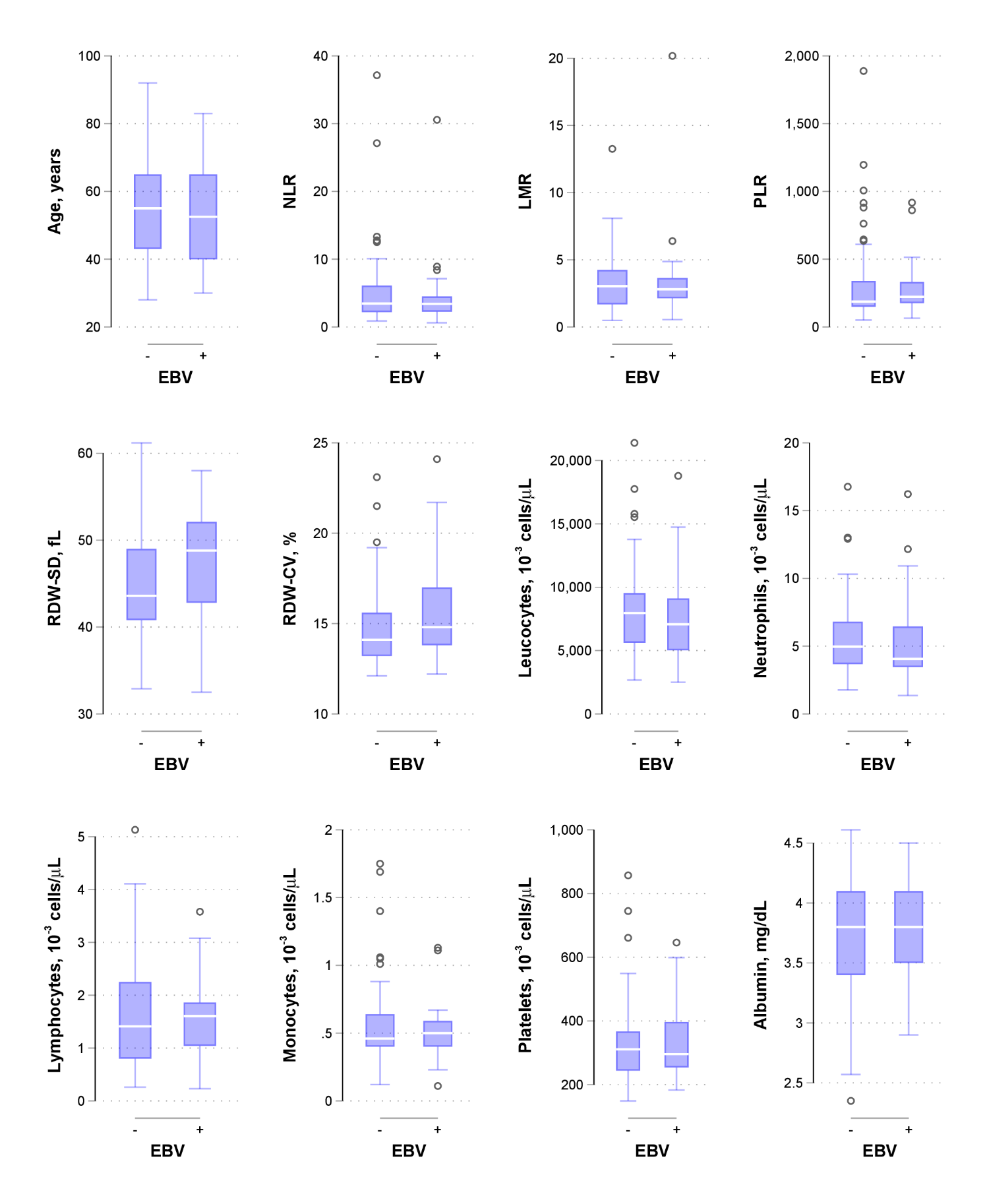 Supplementary Figure 1. Box plot of continuous established prognostic factors and potential confounders by EBV status. Distributions of these variables are similar between EBV+ and EBV-.